Что такое калоприемник?
Как наклеить калоприемник?При заполнении 1/3 объема мешка каловыми массами его следует опорожнить. Калоприемник следует дренировать, не отклеивая от кожи. Для этого направьте мешок в унитаз, откройте дренажное отверстие и опорожните его. 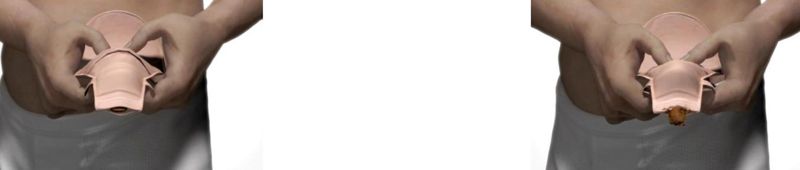 Дренажный конец мешка следует тщательно протирать. 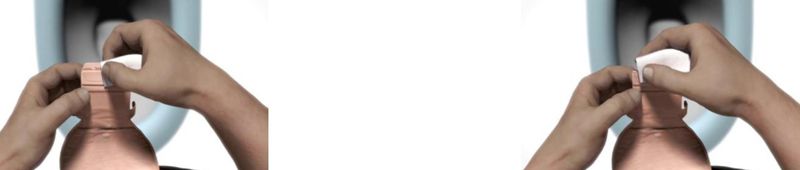 Не забудьте закрыть дренажное отверстие после опорожнения мешка.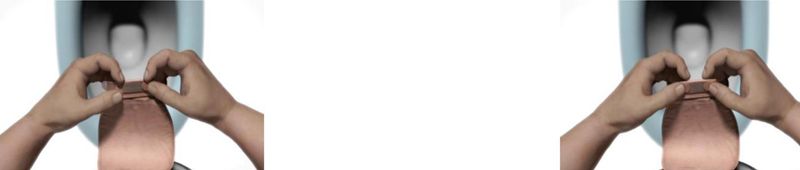 Удаление калоприемника производят, если пластина начинает отставать от кожи — тогда Вы почувствуете жжение (кишечное отделяемое затекает под пластину мешка).Одной рукой возьмите мешок за специальный выступ и осторожно отклеивайте его сверху вниз, другой рукой натягивайте кожу. Внимание: Во избежание механического повреждения кожи не следует отклеивать мешок рывком. Помните, что калоприемник наклеивается на кожу только один раз, его повторное использование не допускается.*Памятка создана на основании:Балобина Э. В. В помощь стомированному пациенту // Газета «Стом-инфо» Воробьев ГИ., Царьков П. В. Основы хирургии кишечных стом. — М.: Стольный град, 2002.Воробьев Г. И., Царьков П. В., Калашникова И. А., Полищук Л. О. Оценка эффективности средств ухода за стомой «Alterna» // Колопроктология. — 3 (9). — М., 2004. Голубева М. Ю., Суханов В. Г. Реабилитация пациентов со стомой. Проблемы и решения. — М.: Альтаир Си, 2001. Калашникова И. А. Growth in Russian ostomy patients’ rehabilitation services // Helios. — 02 (13). — Дания. — 2006. Лукьянова И. Е., Суханов В. Г. Реабилитационная помощь лицам с ограничениями жизнедеятельности. — М.: Наука, 2007. Манихас Г. М., Оршанский Р. Н., Фридман М. Х. Основы стоматерапии. СПб.: Петрополис, 2000. Оршанский Р. Н., Скопина Д. Ю. Пособие по уходу за стомой: Руководство для пациентов / Городской онкологический диспансер Санкт-Петербурга. — СПб., 2002. Оршанский Р. Н. В помощь стомированному пациенту / СанктПетербургский городской клинический онкологический диспансер, отделение реабилитации стомированных пациентов. — СПб., 2003. Суханов В. Г. Питание пациентов с кишечной стомой. Практическое пособие. — М., 2003.Суханов В. Г. Социальная реабилитация стомированных больных. — М.: Оверлей. — 2003.Суханов В. Г. Социальная адаптация пациентов со стомой. Проблемы и решения. — М.: Оверлей. — 2004.Суханов В. Г. Социальная реабилитация пациентов со стомой. — М.: Наука, — 2006. Brigid Breckman, Stoma Care and Rehabilitation, Elsevier Limited.— 2005. Living with a colostomy, Coloplast A/S, Denmark C2007-1 Living with a ileostomy, Coloplast A/S, Denmark C2007-1 Living with a urostomy, Coloplast A/S, Denmark C2007-1www. coloplast.ru www. coloplast.com www.astom.ru www.gnck.ru www.oncology.ruЛИСТ СОГЛАСОВАНИЯ: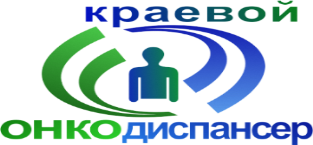 Правила ухода за колостомой,            калоприемником.УтвердилФатьянова О. П.СогласованоНесытых А.А. 
Скуратовская М.А.Цель: обучить пациента правилам ухода за калоприемникомРазработаноСидоренко А.В.Цель: обучить пациента правилам ухода за калоприемникомКалоприемник -  резервуар для приёма каловых масс.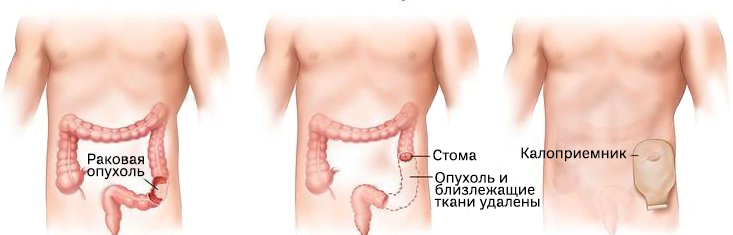 №Что нужно сделатьФото1Определите размер стомы. Наложите трафарет на клеевую пластину мешка и нанесите контуры на защитное покрытие клеевого слоя.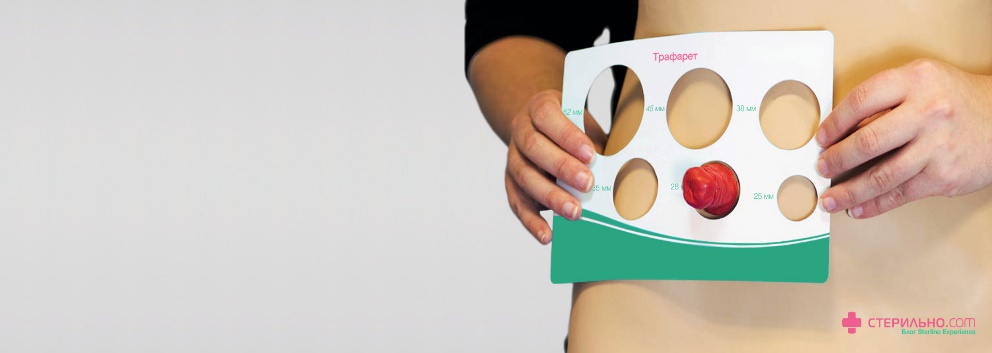 2Вырежьте отверстие в соответствии с нанесенным контуром. При этом размер вырезанного отверстия должен на 1-2 мм превышать размер стомы.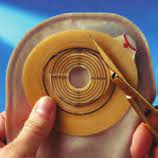 3Перед наклеиванием согрейте клеевую пластину однокомпонентного мешка между ладонями или под мышкой. Снимите защитное покрытие. Совместите нижний край вырезанного отверстия с нижней границей стомы.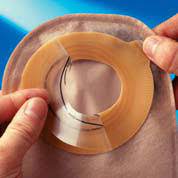 4Начинайте клеить пластину мешка снизу-вверх, плотно прижимая ее к коже и разглаживая от стомы к краям пластины, чтобы не образовывались складки.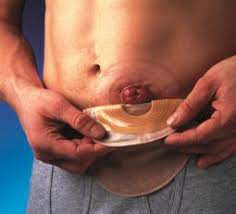 ОтветственностьДолжностьФИОПодписьДатаСогласовалЗав. отделениемНесытых А.А.27.01.2022СогласовалСт. медсестраСкуратовская М.А.27.01.2022РазработалМедсестраСидоренко А.В.27.01.2022